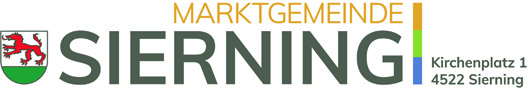 Antrag auf Verleihung des Verdienstkreuzes der Marktgemeinde SierningDie oben angeführte Organisation stellt den Antrag folgender Person das Verdienstkreuz der Marktgemeinde Sierning □ in Bronze für 10-jährige ununterbrochene Dienstzeit□ in Silber für 20-jährige ununterbrochene Dienstzeit□ in Gold für 30-jährige ununterbrochene Dienstzeit□ in Bronze für hervorragende und ausgezeichnete Verdienste□ in Silber für hervorragende und ausgezeichnete Verdienste□ in Gold für hervorragende und ausgezeichnete Verdienstezu verleihen.       Datum							   Unterschrift des AntragstellersAntragsteller/Organisation:Vor- und Familienname:Geburtsdatum:Hauptwohnsitz:Mitglied der Organisation:seit:Dienststelle:Funktion/Dienstgrad:Begründung des Antrages:voraussichtliche Übergabe des Verdienstkreuzes: